Aurora Boreal em Yukon com VancouverCombine as lojas, restaurantes modernos e experiências culturais de Vancouver com maravilhas naturais incríveis do norte do Canadá sob a Aurora Boreal em Whitehorse. A cidade de Vancouver lhe aguarda para você descobrir os segredos escondidos da metrópole mais vibrante da costa oeste, e um passeio interativo regular em Whitehorse está a sua disposição para mostrar o contraste entre as duas cidades. Passeios noturnos sob as estrelas em pontos de observação perfeitos permitem ver como os céus do norte ganham vida com luzes deslumbrantes. Uma experiência única, que nunca vai esquecer.VALORES EM DOLÁRES AMERICANOS por pessoa convertidos em REAIS ao câmbio do dia do fechamento da venda. Valores sujeitos a alterações sem aviso prévio. Disponibilidades sujeitas a confirmação. Os valores dos pacotes aqui citados não são válidos para feriados e datas comemorativas. Saídas para um mínimo de 2 passageiros viajando juntos. Reservamos o direito de corrigir possíveis erros de digitação.Importante: A classificação dos hotéis é regida pelas normas de cada país, o que pode resultar em variações em relação às categorias mencionadas anteriormente. Isso acontece porque diferentes nações possuem critérios próprios para avaliar e categorizar estabelecimentos hoteleiros, levando em conta aspectos específicos e prioridades regionais. Portanto, ao reservar, é importante estar ciente dessas variações para tomar decisões informadas sobre onde se hospedar.ITINERÁRIO DETALHADODia 01 | Vancouver (chegada)Refeições: +++ Bem-vindo ao Canadá! Consistentemente classificada como uma das melhores cidades para se morar no mundo, Vancouver é o portal para a incrível beleza natural da Colúmbia Britânica. Chegada no aeroporto de Vancouver, recepção e traslado ao hotel. Pernoite em Vancouver.(Check-in disponível a partir das 14:00 horas).Dia 02 | VancouverRefeições: Café da manhã.Dia livre para atividades diversas. Sugerimos aproveitar as atividades ao ar livre. Tanto a Montanha Grouse quanto a Cypress oferecem uma ampla variedade de atividades sem esqui, incluindo passeios de raquete de neve e guiados pelos parques. A Cypress oferece uma opção de fondue de chocolate como parte de um grupo guiado de raquete de neve. Parques com tubos/tobogãs com cabos também são exclusivos em Cypress. Uma exclusividade da Montanha Grouse é sua patinação no gelo e passeios de trenó. Visitantes podem desfrutar de instalações de esqui de descida livre e cross-country em uma das três montanhas locais, a apenas 20 minutos do centro da cidade. As luzes cintilantes da Montanha Grouse e de Cypress Bowl atrairão entusiastas da neve, estimulando-os a colocar os snowboards ou esquis. A montanha Cypress tem a maior queda vertical e um incrível local para esqui cross-country. Pernoite em Vancouver.Dia 03 | Vancouver	Refeições: Café da manhã.Dia livre para atividades diversas. Graças à diversidade étnica de Vancouver, você pode encontrar mercadorias autênticas de qualquer lugar do mundo. Leve para casa seda do Extremo Oriente, temperos da Índia ou chá verde da China. Clássicos locais como a arte das Primeiras Nações estão prontamente disponíveis, além dos encantos tradicionais de compras dos shoppings. Pernoite em Vancouver.Dia 04 | Vancouver - WhitehorseRefeições: Café da manhã.Café da manhã. Traslado ao aeroporto de Vancouver para embarque em voo (não incluído) com destino a Whitehorse. Chegada no aeroporto em Yukon, recepção e boas vindas pela nossa equipe local seguido de traslado ao hotel.* Dia livre para atividades diversas. Whitehorse é uma animada capital, rica em música e artes, no meio de uma rica vida selvagem, nas margens do Rio Yukon e na entrada do Kluane National Park and Reserve, um Patrimônio Mundial da UNESCO. Uma reunião de orientação lhe aguarda hoje antes de começar as atividades. As 22:00hrs passeio noturno para visualização da Aurora Boreal com retorno as 02:30hrs. A Aurora Boreal, também conhecido como as Luzes do Norte, é um espetáculo de cargas elétricas e magnéticas no ar, com o céu pontilhado de uma infinidade de cores majestosas. Pernoite em Whitehorse.Importante: *Favor notar que os passageiros ao chegarem em voos após as 20h30 devem pegar o shuttle gratuito do aeroporto ao hotel - serviço fornecido pelo hotel. Estes passageiros não terão a oportunidade de participar do tour noturno oferecido na primeira noite.Dia 05 | WhitehorseRefeições: café da manhã.City tour para conhecer esta pitoresca cidade do norte do Canadá: Whitehorse. Um antigo assentamento dos tempos da corrida do ouro, com impressionantes montanhas e geleiras como pano de fundo. Descubra os destaques desta cidade: Main Street, a estação de trem de White Pass, o Log Skyscraper, Igreja de troncos, o histórico navio a vapor SS Klondike, o Lago Schwatka e algumas áreas residenciais. Você pode optar por relaxar no seu caloroso e amigável hotel ou reservar atividades opcionais, tais como: um passeio no trenó puxado por cães, uma pesca inusitada no gelo, fazer alguma excursão aérea ou uma caminhada em raquetes de neve. As 22:00hrs, passeio noturno para visualização da Aurora Boreal com retorno as 02:30hrs. Pernoite em Whitehorse.Dia 06 | WhitehorseRefeições: café da manhã.Dia livre para atividades diversas. às 22h00, passeio noturno para visualização da Aurora Boreal com retorno às 02h30. Quando as faixas coloridas de luzes da mãe natureza começarem a irradiar pelo céu, vista o seu casaco mais pesado e saia ao ar livre. Enormes tempestades elétricas formadas pelo brilho do sol, a Aurora Boreal é mais brilhante nas noites de inverno, onde parece estar tão perto que sentimos que podemos tocar nela. Pernoite em Whitehorse.Dia 07 | WhitehorseRefeições: café da manhã.Dia livre para atividades diversas. Sugerimos um passeio opcional de treno de cães onde você aprende a conduzir sua própria matilha pelas trilhas de neve. As 22:00hrs, passeio noturno para visualização da Aurora Boreal com retorno as 02:30hrs. Pernoite em Whitehorse.Dia 08 | WhitehorseRefeições: café da manhã.Café da manhã. Diária encerra-se às 11: 00 horas. Em horário adequado traslado ao aeroporto para embarque em voo de seu destino. Fim dos nossos serviços.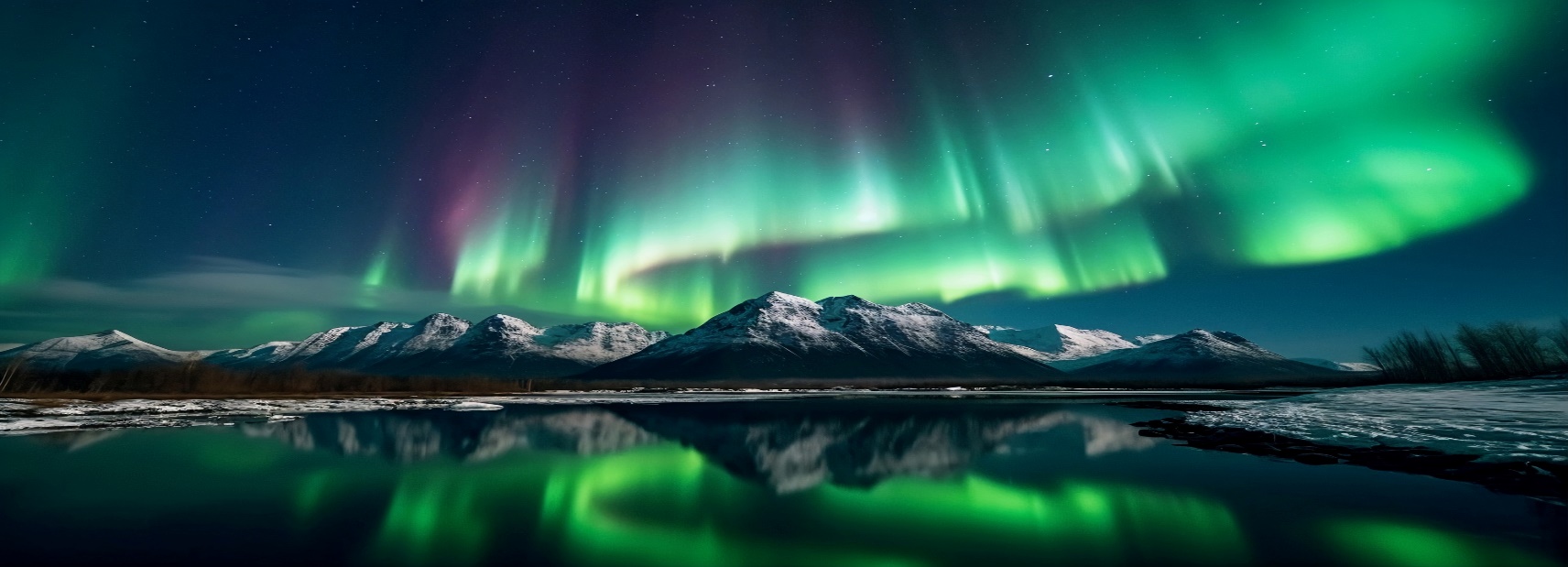 Itinerário ResumidoItinerário ResumidoItinerário ResumidoItinerário ResumidoDia 01 | Vancouver (Chegada)Dia 03 | VancouverDia 05 | WhitehorseDia 07 | WhitehorseDia 02 | VancouverDia 04 | Vancouver - WhitehorseDia 06 | WhitehorseDia 08 | Whitehorse (partida)VALORES EM DOLARES AMERICANOS por pessoa convertidos em REAIS ao câmbio do dia do fechamento da vendaVALORES EM DOLARES AMERICANOS por pessoa convertidos em REAIS ao câmbio do dia do fechamento da vendaVALORES EM DOLARES AMERICANOS por pessoa convertidos em REAIS ao câmbio do dia do fechamento da vendaVALORES EM DOLARES AMERICANOS por pessoa convertidos em REAIS ao câmbio do dia do fechamento da vendaVALORES EM DOLARES AMERICANOS por pessoa convertidos em REAIS ao câmbio do dia do fechamento da vendaVALORES EM DOLARES AMERICANOS por pessoa convertidos em REAIS ao câmbio do dia do fechamento da vendaVALORES EM DOLARES AMERICANOS por pessoa convertidos em REAIS ao câmbio do dia do fechamento da vendaVALORES EM DOLARES AMERICANOS por pessoa convertidos em REAIS ao câmbio do dia do fechamento da vendaPERÍODO DATAS DE INÍCIOCHEGADA - PARTIDASERVIÇOSCATEGORIASINGLEDUPLOTRIPLO01 JAN A 26 MAR 2024DiáriaVancouver a WhitehorseRegularPrimeira 4*2.7891.6501.38915 AGO A 31 OUT 2024DiáriaVancouver a WhitehorseRegularPrimeira 4*3.0761.8041.50701 NOV A 25 MAR 2025DiáriaVancouver a WhitehorseRegularPrimeira 4*2.3731.4551.276HOSPEDAGEM – HOTÉIS PREVISTOS OU SIMILARESHOSPEDAGEM – HOTÉIS PREVISTOS OU SIMILARESHOSPEDAGEM – HOTÉIS PREVISTOS OU SIMILARESHOSPEDAGEM – HOTÉIS PREVISTOS OU SIMILARESHOSPEDAGEM – HOTÉIS PREVISTOS OU SIMILARESCIDADEPRIMEIRACIDADEPRIMEIRAVancouverCoast Coal Harbour Vancouver 4*WhitehorseBest Western Gold Rush Inn 3*O PROGRAMA INCLUIO PROGRAMA NÃO INCLUIHospedagem nos hotéis mencionados ou similares em apartamento STANDARD.Traslados do aeroporto/hotel e vice-versa privativo com acompanhamento de guia local falando espanhol ou português em Vancouver (mediante a confirmação na reserva);Recepção e boas-vindas no aeroporto de Whitehorse (inglês) – apenas disponível até às 20h30. Passageiros que chegam após esse horário devem pegar o shuttle gratuito do aeroporto ao hotel - serviço fornecido pelo hotel.Reunião de orientação após a chegada (inglês).Transporte regular do aeroporto de Whitehorse ao Hotel Best Western Gold Rush Inn (inglês)City tour regular em Whitehorse – Aprox. 1h30 (inglês).Passeios noturnos para Observação da Aurora Boreal com bebida quente (inglês).Bebidas quentes e aperitivos para desfrutar enquanto comtempla a Aurora BorealTransporte regular do hotel ao aeroporto em Whitehorse – em inglêsAssistência em português 24 (vinte quatro) horas; 07 (sete) dias da semana no telefone emergencial da ATOM RESERVATIONS;Nota Especial: A visualização do fenômeno da natureza, a Aurora Boreal, depende das condições meteorológicas, sendo que sugerimos um mínimo de 03 noites para ter maior oportunidade de apreciá-la no inverno e de 04 noites para o outono.Passagem aérea internacional; Bilhetes aéreos internos Vancouver – Whitehorse - Vancouver ;Roupas especiais de inverno;Cartão de assistência de viagem (seguro viagem);Gastos com refeições não mencionadas no roteiro;Gastos com comidas e bebidas não mencionadas no roteiro;Despesas com passaportes, vistos e de caráter pessoal;É costume dar gorjetas sobre passeios turísticos. Em geral, a quantidade recomendada é de US$ 5,00 por pessoa/dia para o guia, US$ 3,00 para o condutor e US$ 2,00 para cada bagagem que o carregador de malas levar;Qualquer item não mencionado como incluído;IMPORTANTE: Os traslados de chegada e saída para os Circuitos Guiados (Rotas) estão inclusos somente se as noites extras forem reservadas através da Atom Reservations. O Circuito se limita a uma mala de viagem e uma maleta de mão por pessoa em todos veículos utilizados no transporte.DOCUMENTAÇÃO NECESSÁRIAPOLÍTICA DE CANCELAMENTODocumentos Necessários: Brasileiros precisam de passaporte com validade mínima de 06 (seis) meses, com ao menos 03 (três) páginas em branco e que se estenda além da sua estadia planejada no Canadá.Para menores de 18 (dezoito) anos é obrigatória à autorização do pai e da mãe. Nos casos em que esteja viajando na companhia de apenas um dos pais é necessário autorizado por escrito do outro;Visto/Vacina - Brasileiros NECESSITAM de visto até 90 dias (turismo e/ou negócios). Seguro de saúde de viagem: Embora não seja obrigatório, é altamente recomendável obter um seguro de saúde de viagem que cubra despesas médicas e emergências durante a sua estadia no Canadá.o CIV (Certificado Internacional da Vacina) Embora não seja obrigatório, é altamente recomendável a vacina contra febre amarela, que deve ser tomada pelo menos 10 dias antes do embarque.COVID-19 - verifique as informações recentes sobre as política contra a COVID-19 diretamente nas fontes oficiais antes de sua viagem.Segue abaixo política geral de cancelamento, antes da partida e por pessoa.Até 50 dias antes da chegada sem nenhuma sobretaxa.De 49 a 35 dias       10% do valor total da reserva;De 34 a 01 dia         50% do valor total da reserva;No show                100% do valor total da reserva;Mínimo 2 passageiros. Saídas garantidas.IMPORTANTE: as políticas de cancelamento poderão sofrer alterações por cada rede hoteleira ou fornecedores participantes nesse roteiro.